The Stuart Rod and Reel Club is dedicated to improving local fishing through increasing angler knowledge, encouraging conservation and maximizing the fun involved in light tackle fishing in the Stuart Florida area.  We hold monthly meetings on the second Thursday of each month, year-round. Please join us or contact any board member for more information on how you can become a member of the Stuart Rod and Reel Club.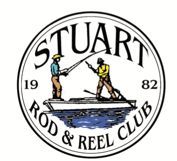 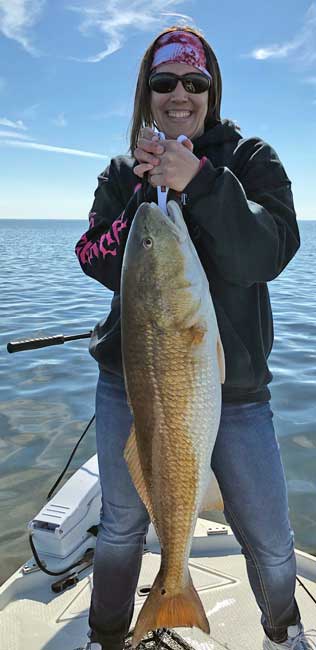 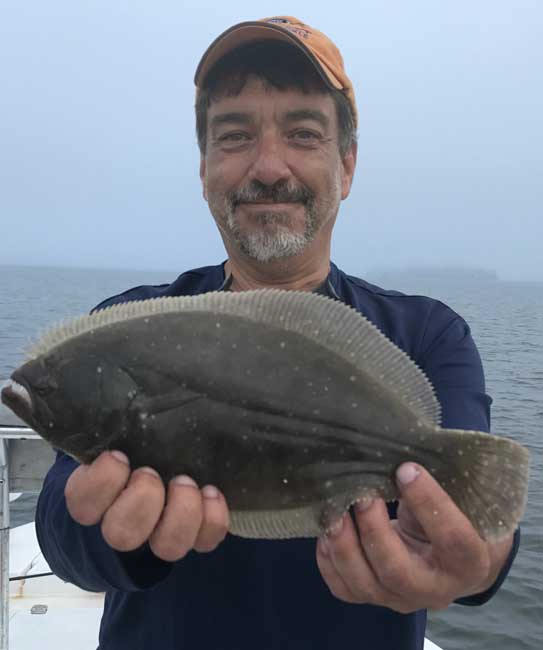 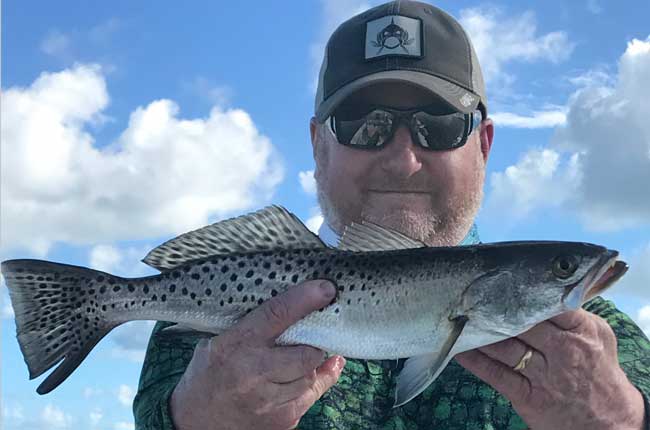 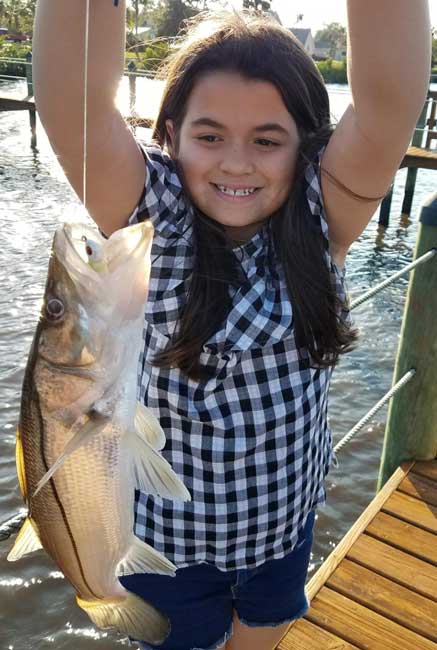 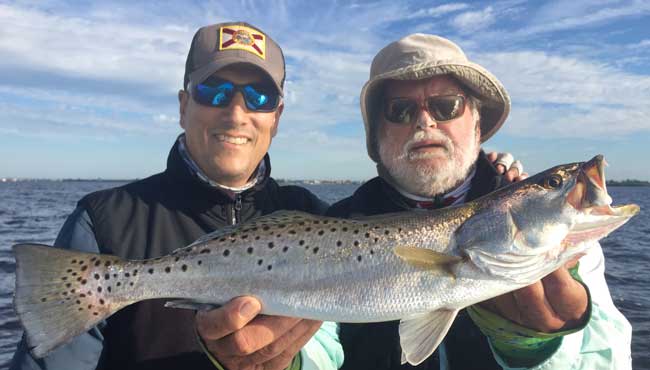 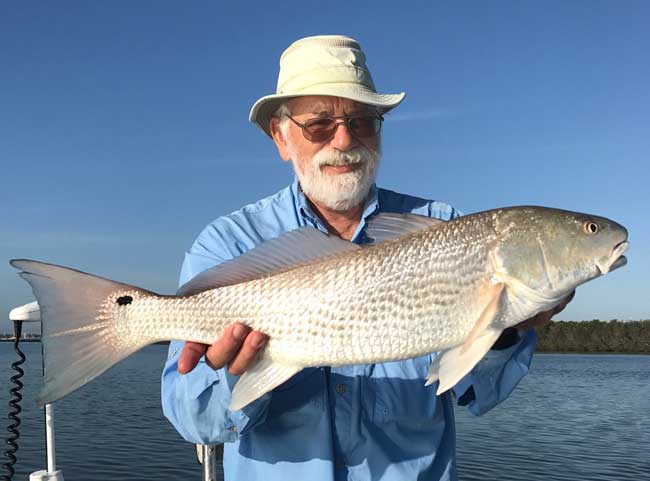 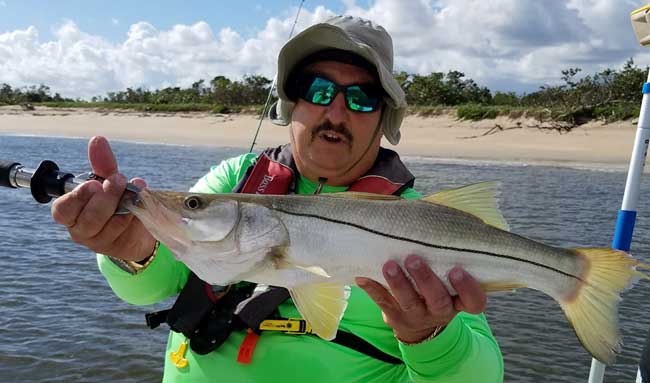 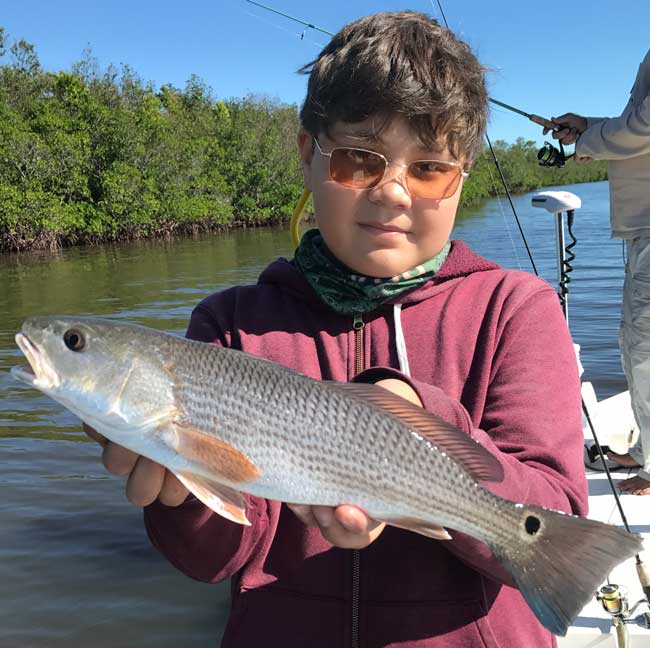 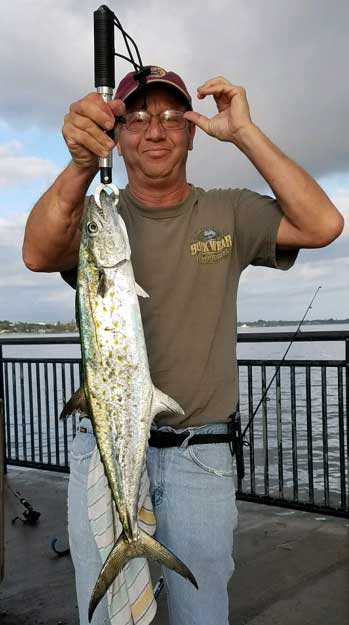 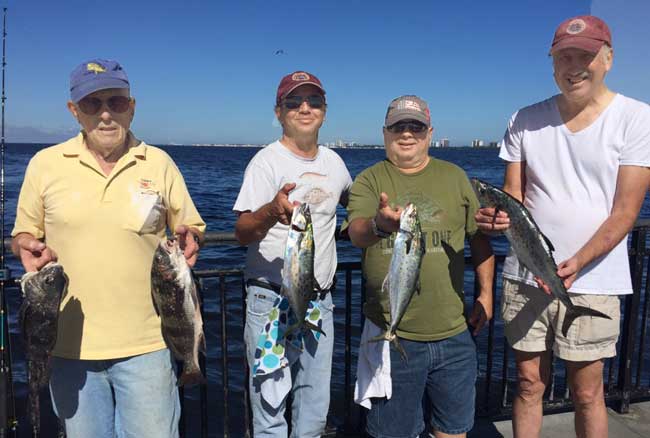 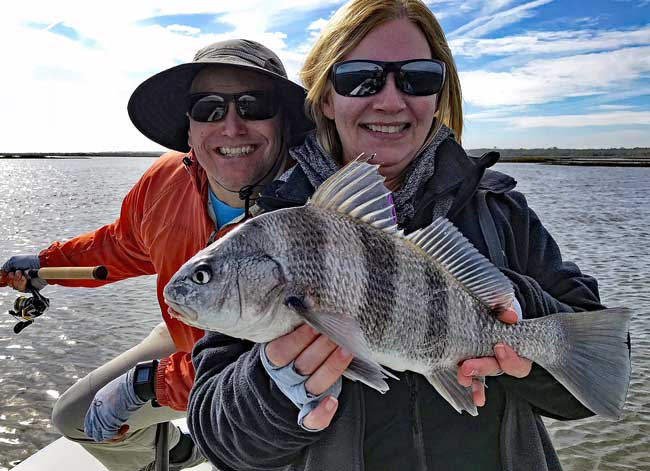 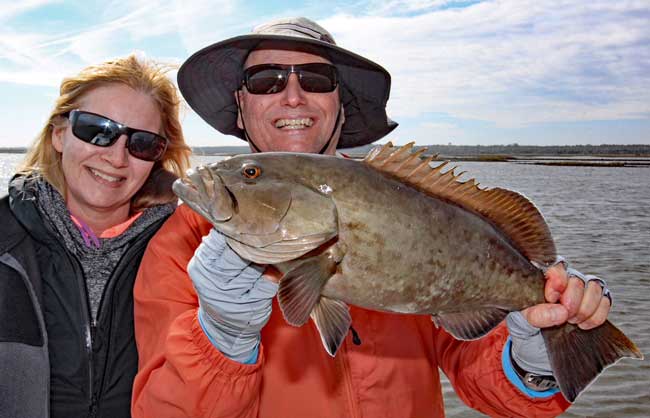 Please note that 2018 Membership Dues are now payable.  Attached to this newsletter is your Membership Renewal Form.  2018 Dues remain the same as 2017.  Don’t forget that your dues included luncheons almost every month, along with great speakers and informative programs.  Please send in your dues promptly if you have not already done so.  Thank you.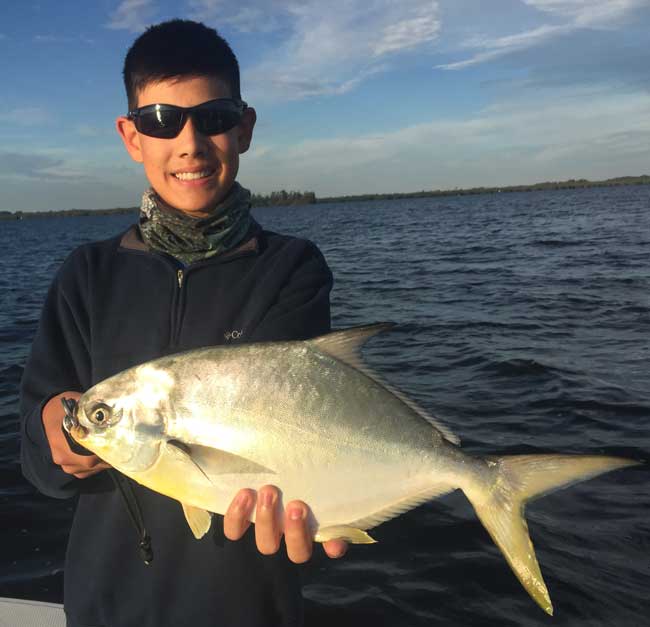 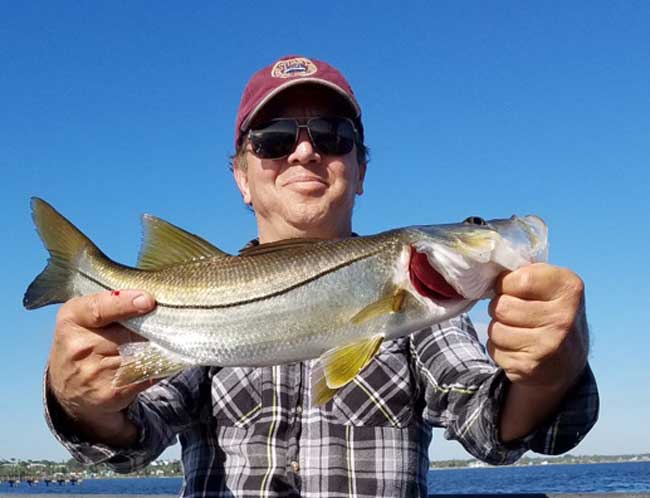 CHRISTMAS PARTY SCENESThe Christmas Party was a big success this year.  As a special bonus to the regular drawings, there were four drawings each for $250 gift certificates from White’s Tackle in Stuart.  Thanks to White’s Tackle for helping support the cost of these certificates.  Jim Bohrer worked with White’s in Stuart to obtain a great price for these certificates. We appreciate their support!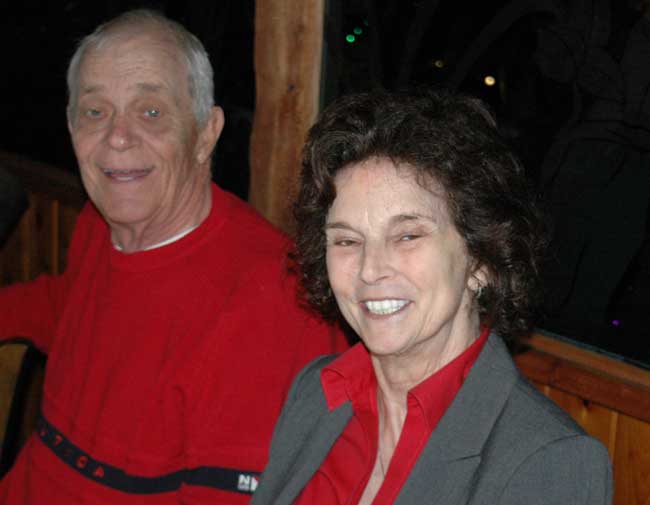 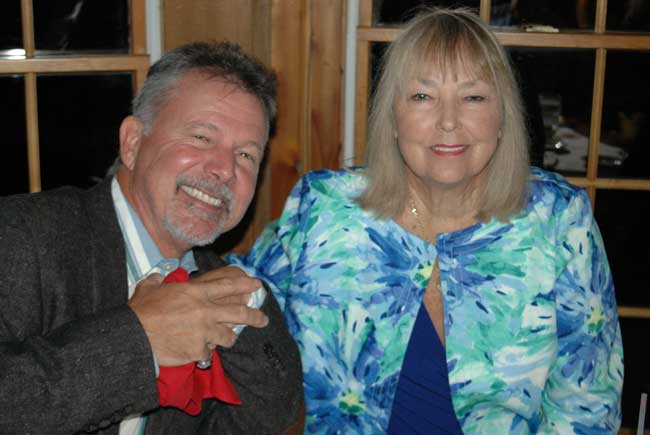 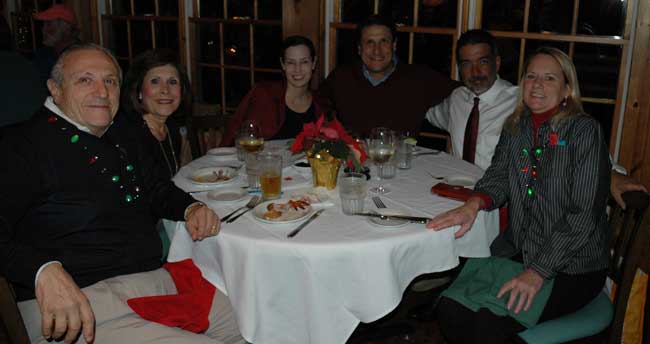 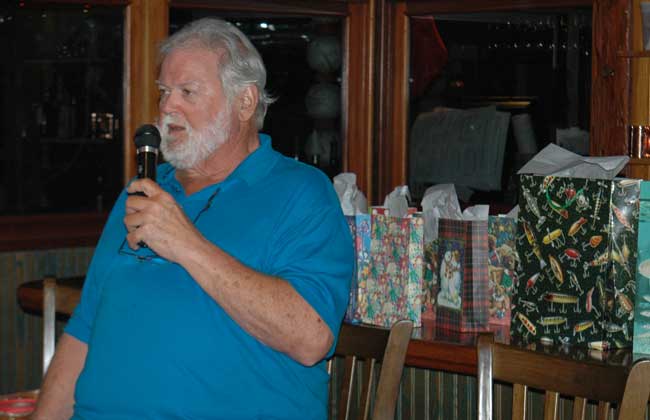 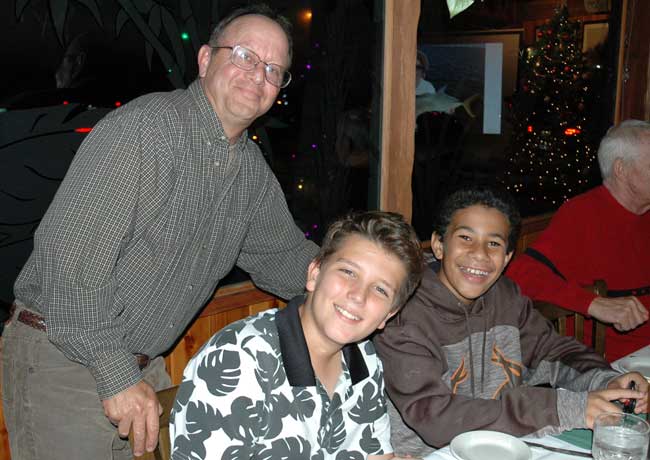 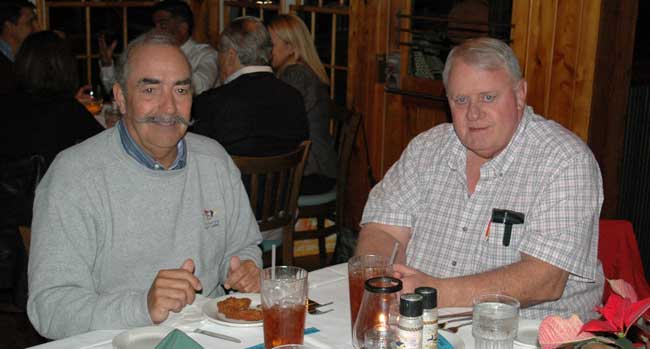 toClub OfficersVice PresidentVice PresidentJim BowdishJim Bowdishjlsb@crarybuchanan.com 772-475-5068TreasurerTreasurerPete NollPete Nollmpnoll@aol.com 772-223-2136Secretary and Newsletter EditorSecretary and Newsletter EditorFred BartlettFred Bartlettfredbart@aol.com913-909-9326Board of GovernorsDirector at LargeDirector at LargeDirector at LargeRoy Buckleyrlbuckley007@aol.com 772-871-7008Angling DirectorAngling DirectorAngling DirectorKeith Palantaquaholiciv@gmail.com954-914-1988House CommitteeHouse CommitteeHouse CommitteeJerry Hogejhoge@hogeengineering.com 772-485-7267Director at LargeDirector at LargeDirector at LargeFrank Millerfrmiami2@gmail.com 305-469-4654Membership Comm.Membership Comm.Membership Comm.Eric Rosenbergerosen1031@aol.com772-210-5563Raffle Chairman and Conservation CoordinatorRaffle Chairman and Conservation CoordinatorRaffle Chairman and Conservation CoordinatorJim Harterpjharter@comcast.net 772-223-0648Director at LargeDirector at LargeDirector at LargeFrank Pryzbylski 1pratt@comcast.net772-486-3531Events CoordinatorEvents CoordinatorEvents CoordinatorBob Ruggeribob.ruggeri@yahoo.com772-285-4264